IL SECOLO XIX                   21 maggio 2003ALLA BIBLIOTECA FIRPOSettanta farmacisti riuniti al Cep 
per parlare di allergieOggi alle 20,45 alla biblioteca civica "Firpo" al Cep di Pra' oltre settanta farmacisti provenienti da tutte le zona della città si riuniranno per un incontro formativo dedicato al problema delle allergie nell'ambito delle nuove linee guida proposte dall'Oms sulla gestione della rinite allergica (progetto Aria Italia). II relatore sarà il dottor Giampietri. Lo spazio della biblioteca che ospiterà i farmacisti è stato ristrutturato gratuitamente da alcuni soci del Consorzio Sportivo Pianacci che lo hanno dotato di impianto di amplificazione e di impianto di videoproiezione Lcd su maxischermo. Uno spazio che si è già dimostrato adatto ad ospitare dibattiti, normalmente utilizzato per i corsi di attività motoria e danza, e che troverà oggi una sua nuova e inedita possibilità di utilizzo.Ai farmacisti che questa sera saranno al Cep dopo una giornata di lavoro sarà offerto un appetitoso buffet.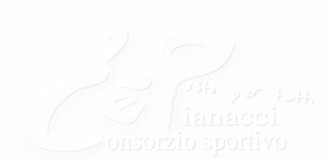 